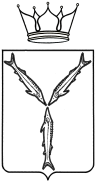 МИНИСТЕРСТВО ТРАНСПОРТА И ДОРОЖНОГО ХОЗЯЙСТВАСАРАТОВСКОЙ ОБЛАСТИ П Р И К А З                        от ___________№ ____________г. СаратовПРОЕКТ О внесении изменений в приказ министерства транспорта и дорожного хозяйства Саратовской области от 20 сентября 2021 года № 01-01-18/208В соответствии с Положением, утвержденным постановлением Правительства Саратовской области от 22 апреля 2014 года № 246-П «Вопросы министерства транспорта и дорожного хозяйства Саратовской области»,  ПРИКАЗЫВАЮ:1. Внести в приказ министерства транспорта и дорожного хозяйства Саратовской области от 20 сентября 2021 года № 01-01-18/208 «Об утверждении административного регламента по предоставлению государственной услуги «Рассмотрение ходатайств об установлении публичного сервитута и подготовка проектов решений Правительства области об установлении публичного сервитута или об отказе в его установлении, а также возврат ходатайства об установлении публичного сервитута без рассмотрения, в порядке, установленном главой V.7 Земельного кодекса Российской Федерации, в случаях установления публичного сервитута для устройства пересечений автомобильных дорог или железнодорожных путей с автомобильными дорогами регионального или межмуниципального значения или для устройства примыканий автомобильных дорог к автомобильным дорогам регионального или межмуниципального значения, размещения автомобильных дорог регионального или межмуниципального значения в туннелях» следующие изменения:в приложении:в разделе 1:в пункте 1.2.:в подпункте 1.2.1 после слова «размещения» дополнить словами «, капитального ремонта»;подпункт 1.2.4 изложить в следующей редакции: «1.2.4. Предусмотренные пунктом 1 статьи 56.4 Земельного кодекса Российской Федерации и подавшие ходатайство об изъятии земельного участка для государственных или муниципальных нужд, - в случае установления сервитута в целях реконструкции инженерного сооружения, которое переносится в связи с изъятием такого земельного участка для государственных или муниципальных нужд»;после подпункта 1.2.4 дополнить подпунктами 1.2.5 и 1.2.6. следующего содержания: «1.2.5. Являющиеся единым оператором газификации, региональным оператором газификации, - в случае установления публичного сервитута для строительства, реконструкции, капитального ремонта и (или) эксплуатации линейных объектов систем газоснабжения, реконструкции или капитального ремонта их частей;1.2.6. Осуществляющие строительство, реконструкцию инженерного сооружения, являющегося линейным объектом, капитальный ремонт его участков (частей), реконструкцию, капитальный ремонт его участков (частей) в связи с планируемыми строительством, реконструкцией или капитальным ремонтом объектов капитального строительства;»;подпункты 1.2.5 и 1.2.6 считать подпунктами 1.2.7 и 1.2.8 соответственно;в разделе 2:пункт 2.6 изложить в следующей редакции:«2.6. Максимальный срок предоставления государственной услуги составляет двадцать дней со дня поступления ходатайства об установлении публичного сервитута и прилагаемых к ходатайству документов в целях, предусмотренных подпунктом «в» пункта 1.1.1. настоящего Административного регламента;максимальный срок предоставления государственной услуги составляеттридцать дней со дня поступления ходатайства об установлении публичного сервитута и прилагаемых к ходатайству документов в целях, предусмотренных подпунктом «а», «б», «г» «д» пункта 1.1.1. настоящего Административного регламента, а также в целях установления публичного сервитута для реконструкции участков (частей) инженерных сооружений, предусмотренного подпунктом «е» пункта 1.1.1. настоящего Административного регламента, но не ранее чем пятнадцать дней со дня опубликования сообщения о поступившем ходатайстве об установлении публичного сервитута, предусмотренного подпунктом 1 пункта 3 статьи 39.42 Земельного кодекса Российской Федерации;максимальный срок предоставления государственной услуги составляет двадцать дней со дня поступления ходатайства об установлении публичного сервитута и прилагаемых к ходатайству документов в целях установления публичного сервитута для капитального ремонта участков (частей) инженерных сооружений, предусмотренного подпунктом «е» пункта 1.1.1. настоящего Административного регламента.».	2. Отделу регионального государственного дорожного надзора управления развития автомобильных дорог разместить приказ на официальном сайте министерства транспорта и дорожного хозяйства Саратовской области.3. Юридическому отделу направить копию настоящего приказа в Управление министерства юстиции Российской Федерации по Саратовской области в семидневный срок после дня первого официального опубликования, в прокуратуру Саратовской области в течение трех рабочих дней со дня подписания.4. Министерству информации и массовых коммуникаций Саратовской области опубликовать настоящий приказ.5. Контроль за исполнением настоящего приказа возложить на первого заместителя министра.Министр					                                                   А.В. Петаев